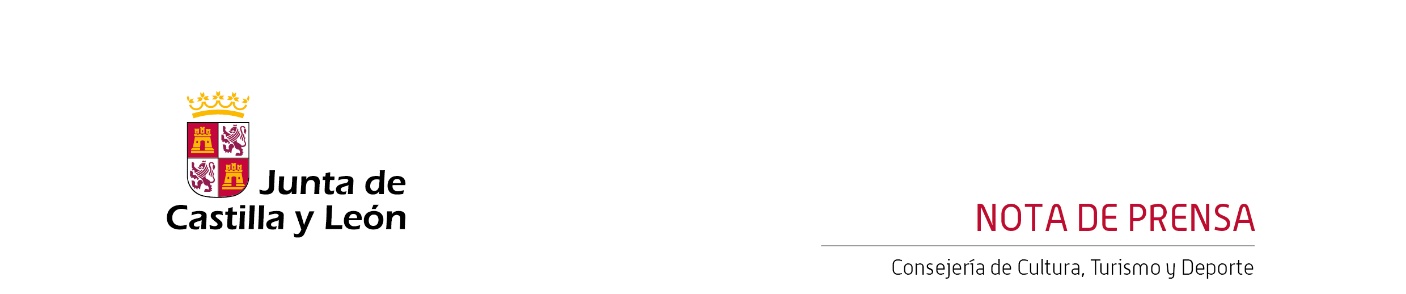 20/06/2023El Centro Cultural Miguel Delibes acoge mañana el concierto de la Orquesta Sinfónica del Conservatorio Superior de Música de Castilla y León dirigida Alejando PosadaLa Sala Sinfónica del CCMD acoge el concierto de la Orquesta Sinfónica del COSCYL, que interpretará obras de L.V. Beethoven, P. I. Tchaikovsky y A. Dvorak.El Centro Cultural Miguel Delibes acoge mañana miércoles 21 de junio a las 19:30 horas, en la Sala Sinfónica Jesús López Cobos, el concierto de la Orquesta Sinfónica del Conservatorio Superior de Música de Castilla y León, con sede en Salamanca. El concierto estará dirigido por el maestro colombiano Alejandro Posada, que volverá al pódium del Centro Cultural Miguel Delibes, que ya ocupó como director titular de la OSCyL durante los años 2002 a 2008.La Orquesta Sinfónica del Conservatorio Superior de Música de Castilla y León, ofrecerá un programa compuesto por ‘Obertura Leonora III’ de L.V. Beethoven; ‘Romeo y Julieta’ de P. I. Tchaikovsky y la ‘8ª Sinfonía’ de A. Dvorak.La organización del concierto es fruto de la estrecha colaboración entre el Conservatorio y la Consejería de Cultura, Turismo y Deporte de la Junta de Castilla y León, con el objetivo de promocionar las iniciativas culturales y el talento joven de la Comunidad.Orquesta Sinfónica del COSCYLEl Conservatorio Superior de Música de Castilla y León optó hace años por presentar su trabajo públicamente y que la labor callada de tantas y tantas horas de trabajo tuviera una recompensa para propios y extraños, lo que ha permitido que la Orquesta haya presentado sus frutos en distintos auditorios de la Comunidad de Castilla y León y especialmente en Salamanca, así como en el Teatro Monumental de Madrid y en L’Auditori de Barcelona. Bajo la batuta del maestro Lutz Köhler, la orquesta ha interpretado en sus primeros años con gran éxito obras de Schubert, Mozart, Brahms, Beethoven, Tchaikovsky, Mendelssohn, Bach, Webern, Haydn, Elgar, Sibelius, Copland, Dvorák o Bartók en los principales auditorios de España. En junio de 2006, y como relevante novedad, la Orquesta fue dirigida por Pablo González. Desde entonces se han alternado en el podio el propio maestro Lutz Köhler, y otros directores invitados. Así, los estudiantes han tenido la oportunidad de conocer directores de la talla de Pablo González, Philippe Bach, Florian Donderer, Donald Portnoy, Wolfgang Kurz, Rubén Gimeno, Marzena Diakun, Konrad von Abel, Jaap ter Linden, Miguel Guerra o Debora Waldman, abarcando un gran repertorio y profundizando en diferentes maneras de abordar la música y el trabajo orquestal.Alejandro Posada, directorFundador y Director Artístico de Iberacademy - Academia Filarmónica Iberoamericana, y además de ser Director Titular de la OSCyL durante los años 2002 a 2008, ha sido Director Titular de la Orquesta Filarmónica y de Cámara de Sarajevo (Bosnia-Herzegovina), Orquesta Ciudad de Baden (Austria) y de la Orquesta Nacional de su país natal (Colombia), a la que estuvo vinculado durante más de diez años. Como Director Asociado, ha tenido bajo su batuta a la Orquesta Mozart de Viena y la Orquesta Filarmónica de Medellín. En 2009 el Congreso de la República de Colombia le confirió la orden de Caballero como reconocimiento a la labor desarrollada en beneficio de la Cultura Universal.Su compromiso con la juventud y la educación en Colombia, lo ha llevado a involucrar organismos gubernamentales hasta lograr su implicación en proyectos que abarcan desde conciertos didácticos, hasta encuentros juveniles de práctica orquestal como los que realiza en colaboración con la OSCyL y la Orquesta Filarmónica de Medellín, quienes gracias a este proyecto han visto afianzar los lazos entre Europa y Latinoamérica y han permitido el desarrollo musical de muchos jóvenes Colombianos y Españoles.Entradas a la ventaLas entradas para el concierto, a un precio único de 3 euros, están disponibles  a través de la página web www.centroculturalmigueldelibes.com 